 「學習者中心」學習活動設計備課單學生特質分析(有待提升的能力/擁有優勢的能力/我希望提升的學生能力)1、學生背景知識：   對印度歷史(九上單元1上古文明)、   地理(八下單元6東南亞與南亞)、   公民(九下單元1全球化下的多元文化)有基本認識2、希望提升學生能力：   希望透過主題式的共備課程，配合分組合作學習、活化創新教學、翻轉教學   等課程設計，能夠對於印度的地理環境、歷史發展、文化特色與人權運動   有更多認識與了解，培養國際素養，體認國際文化的多樣性，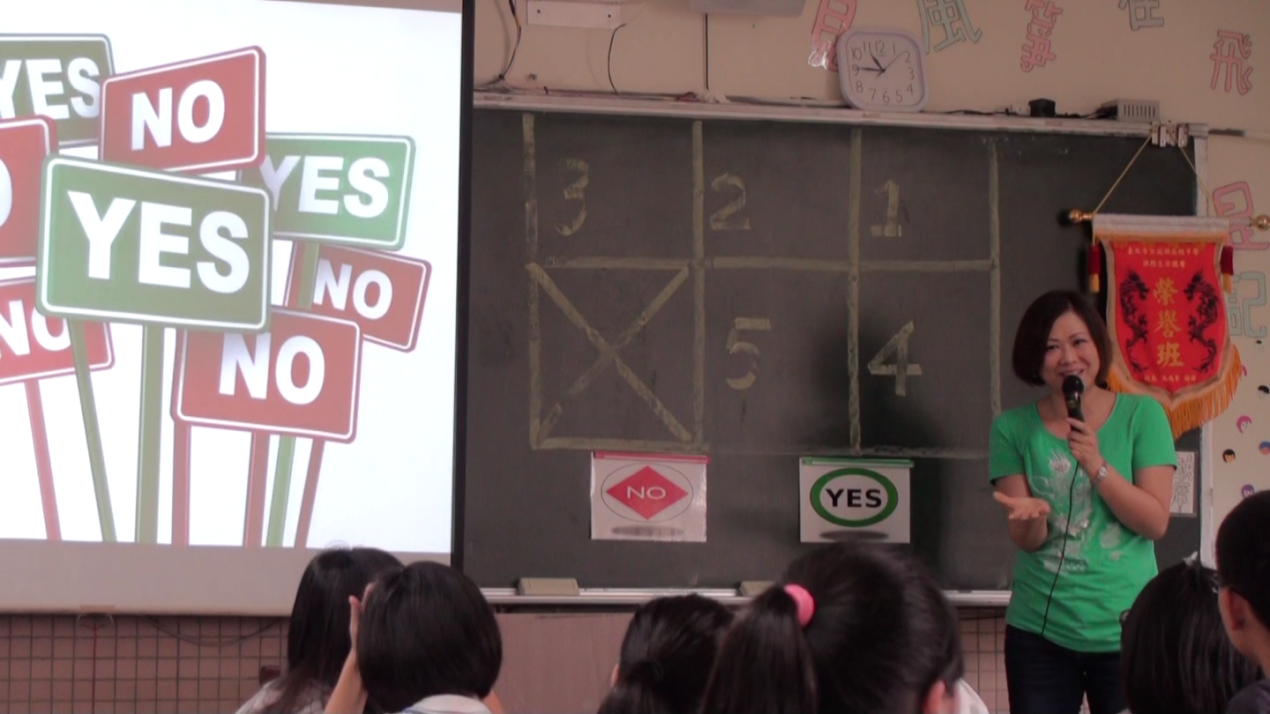 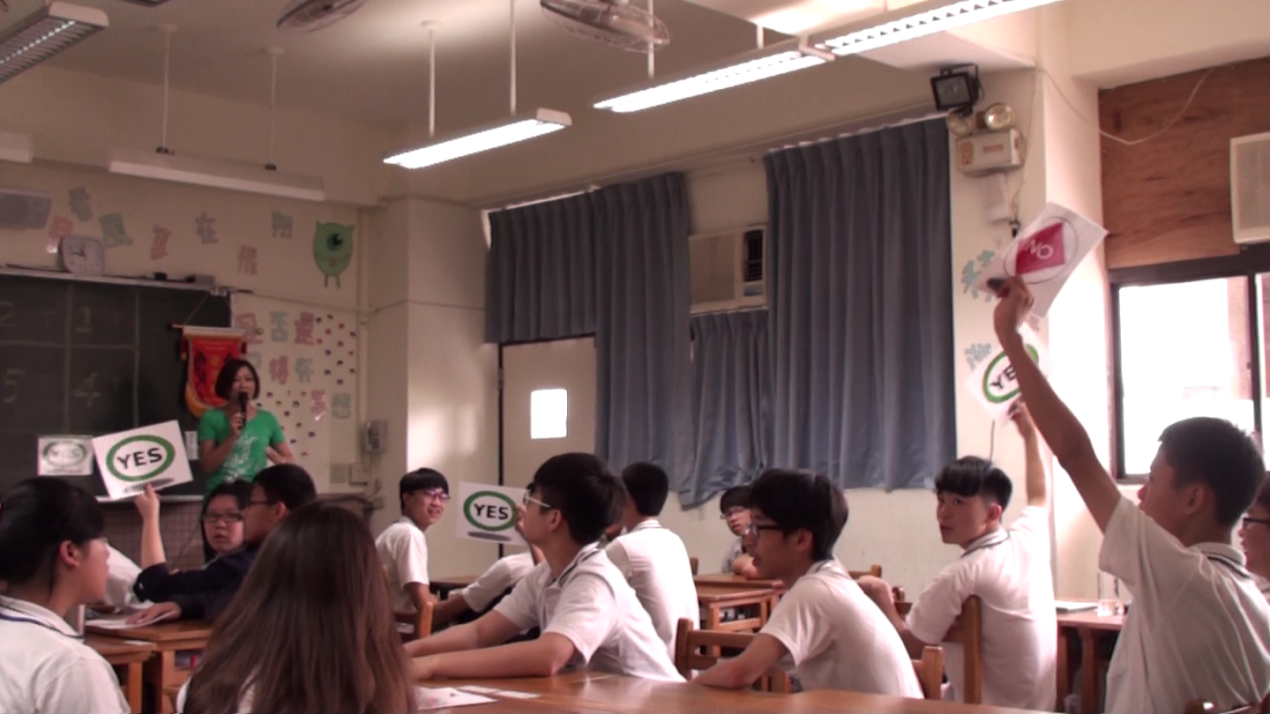 YES OR NO印度常識大考驗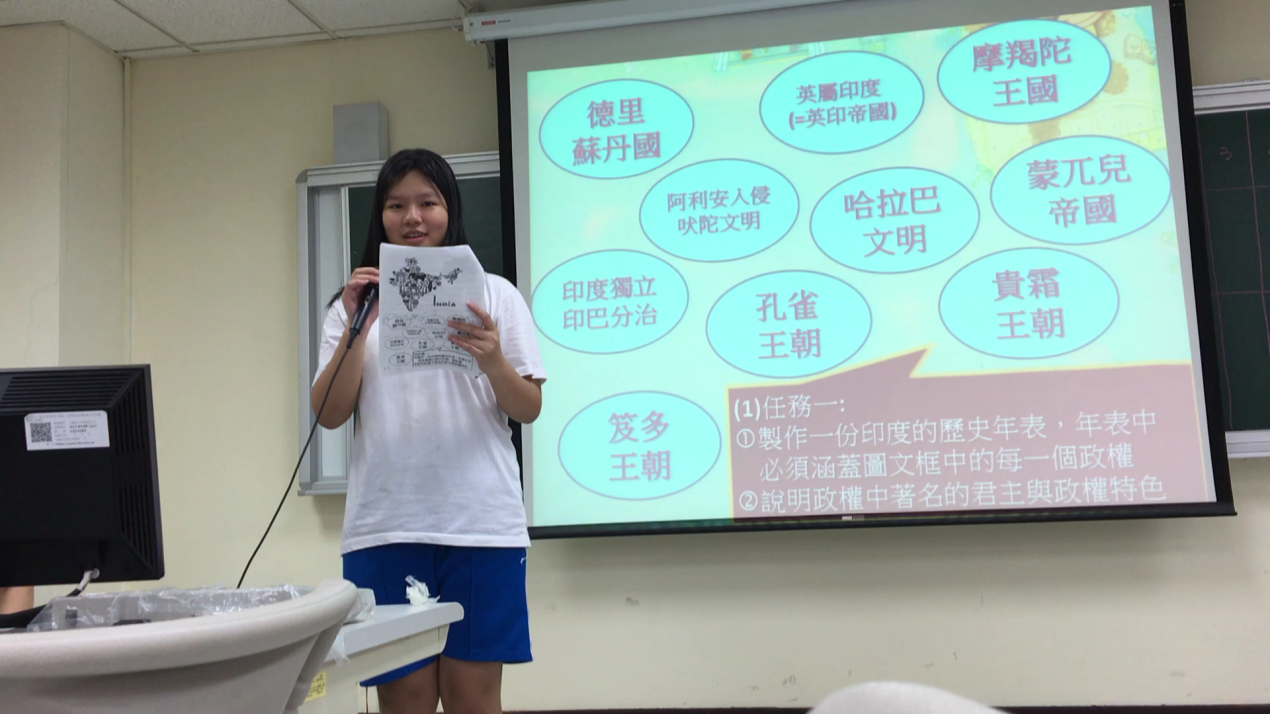 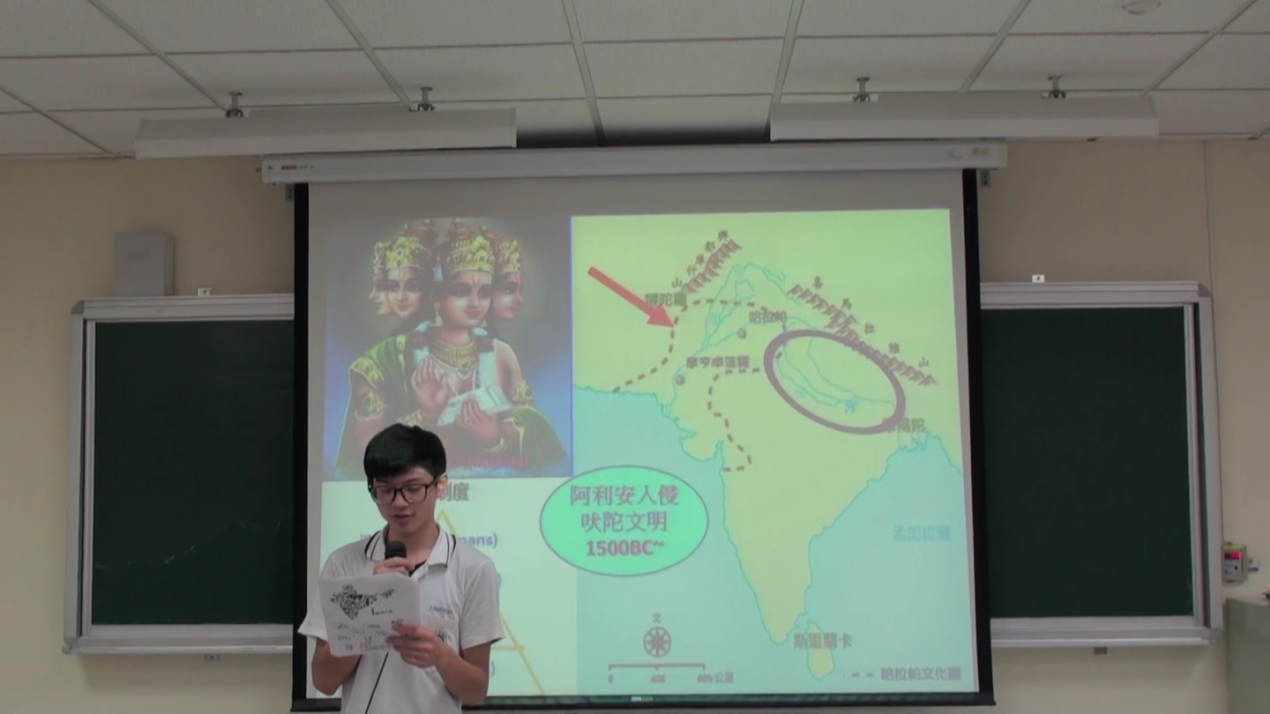 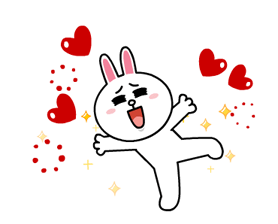 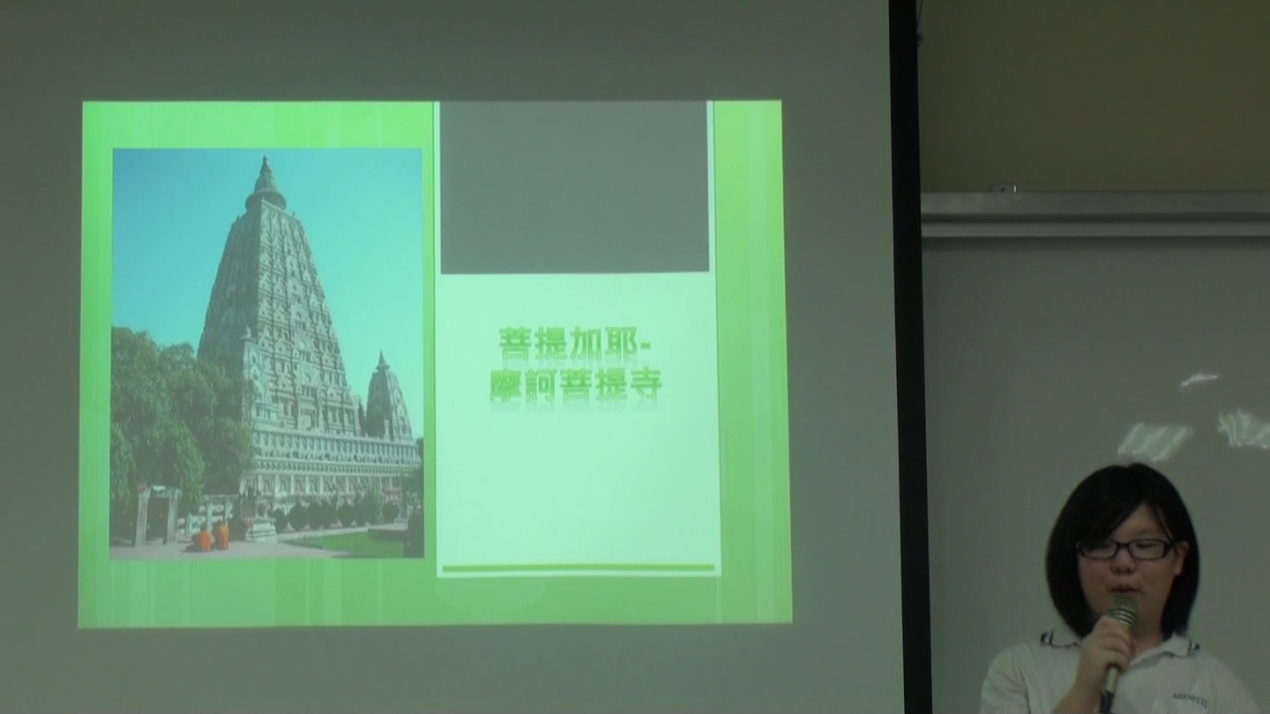 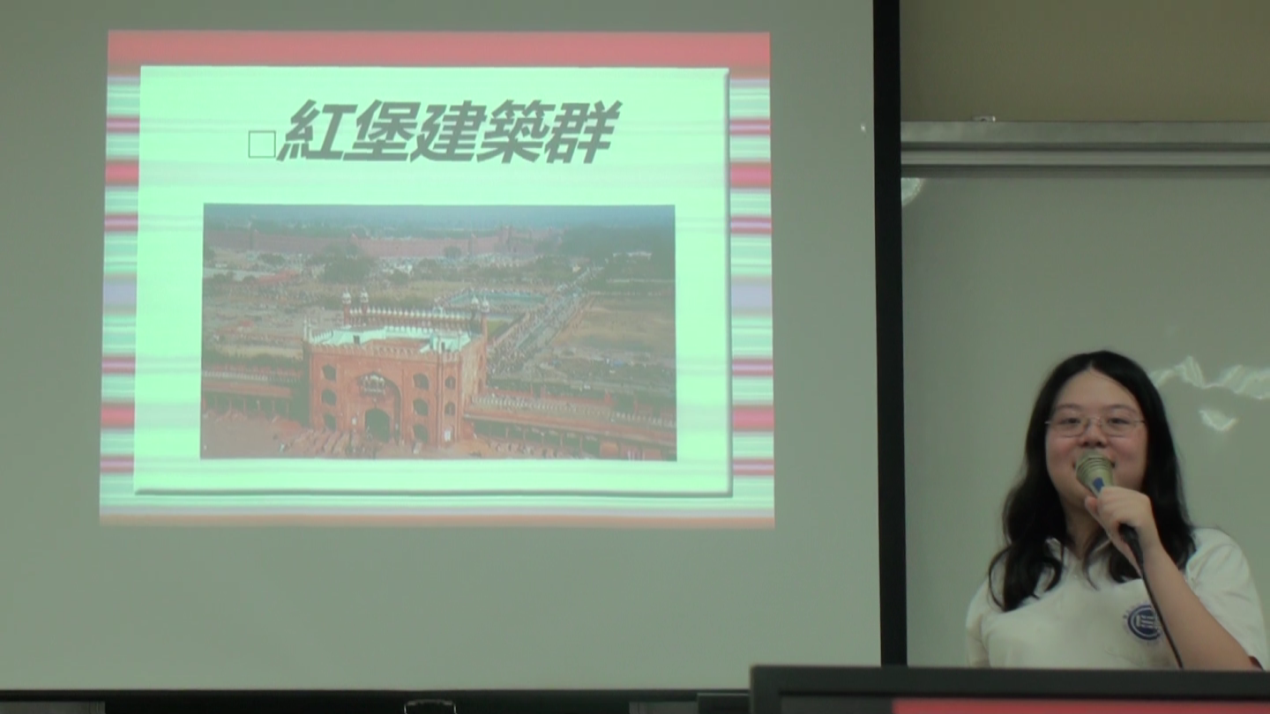 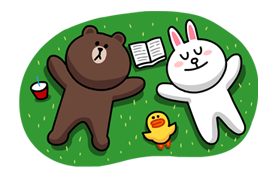 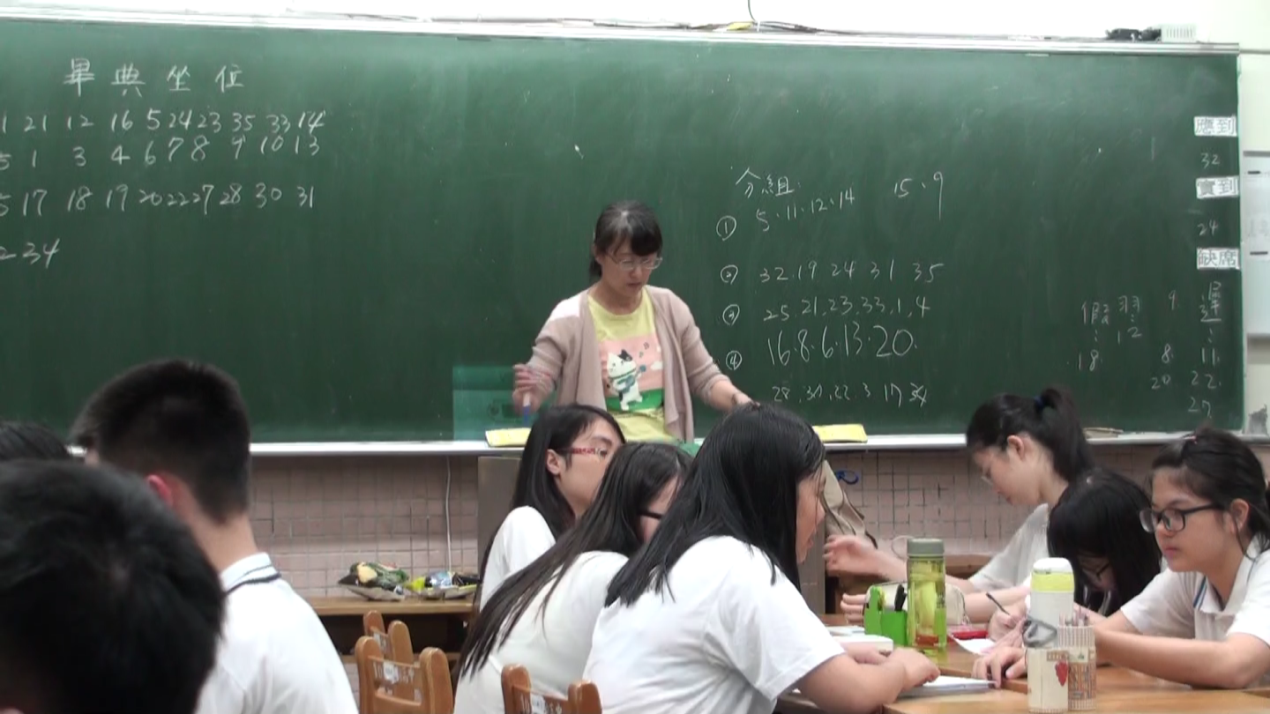 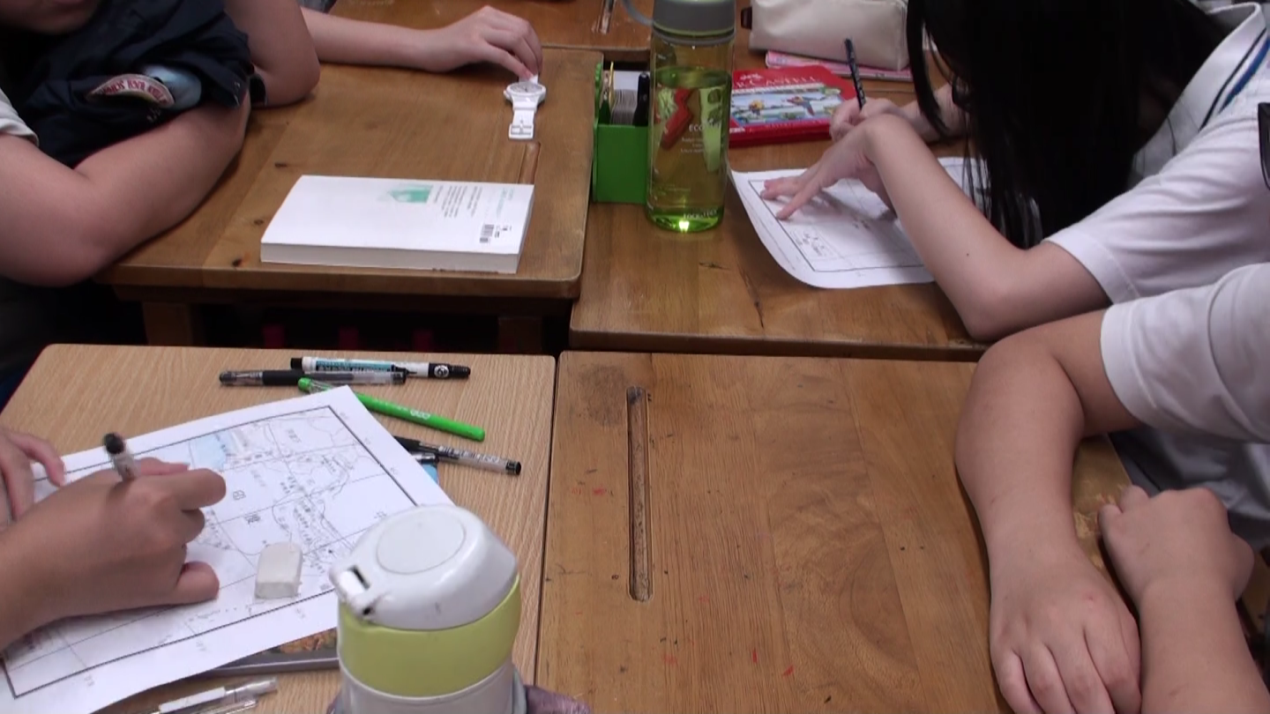 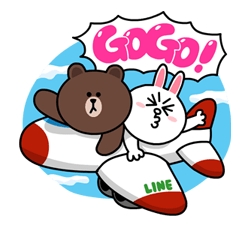 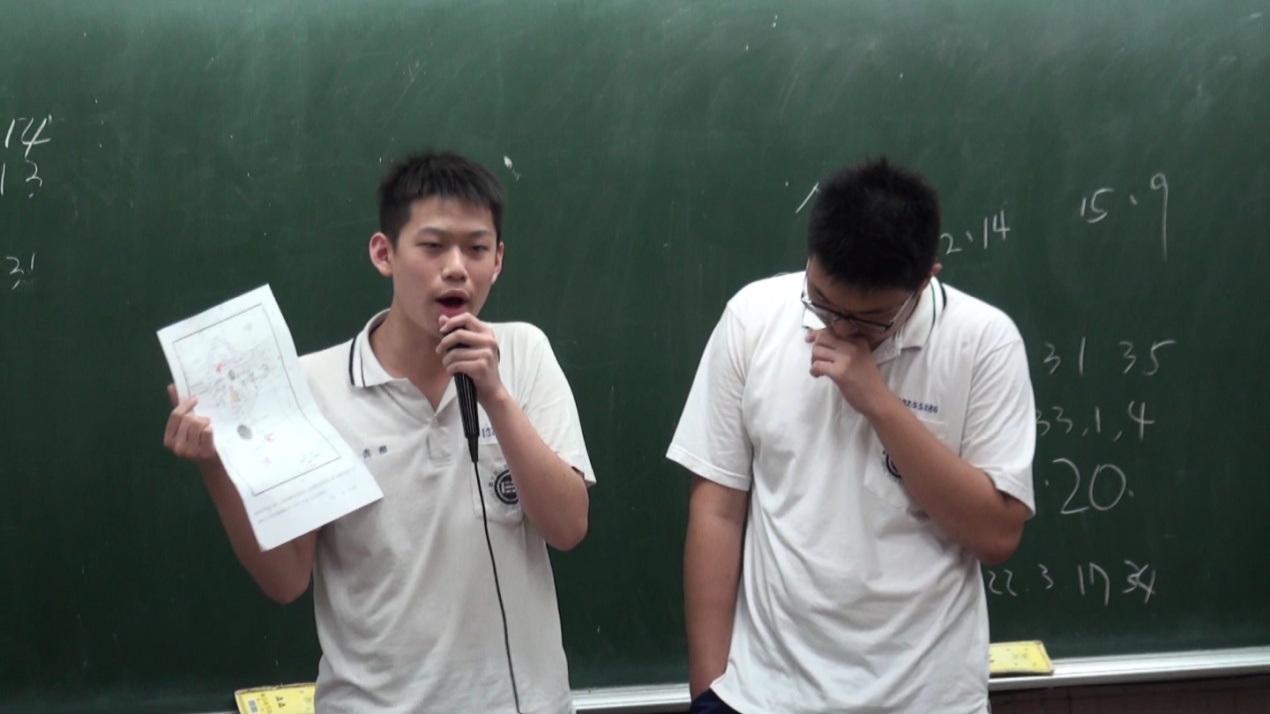 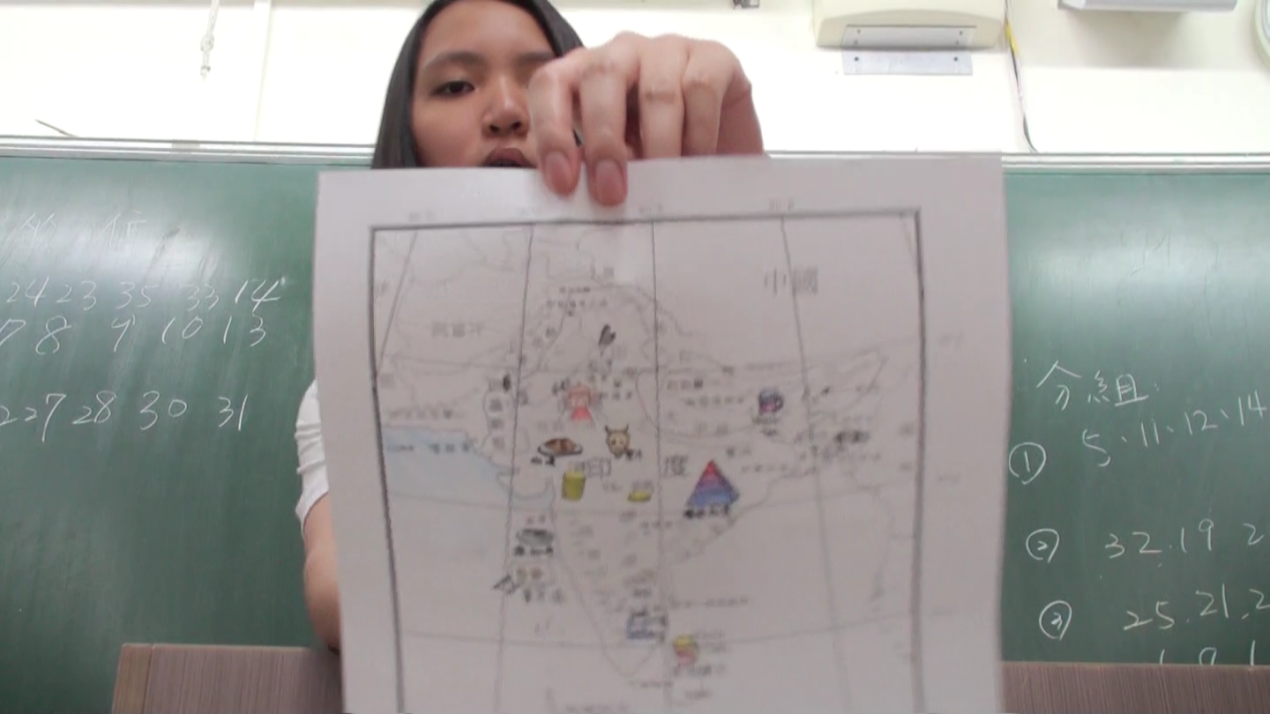 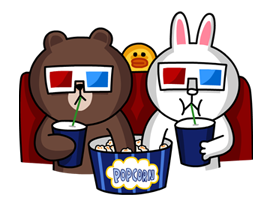 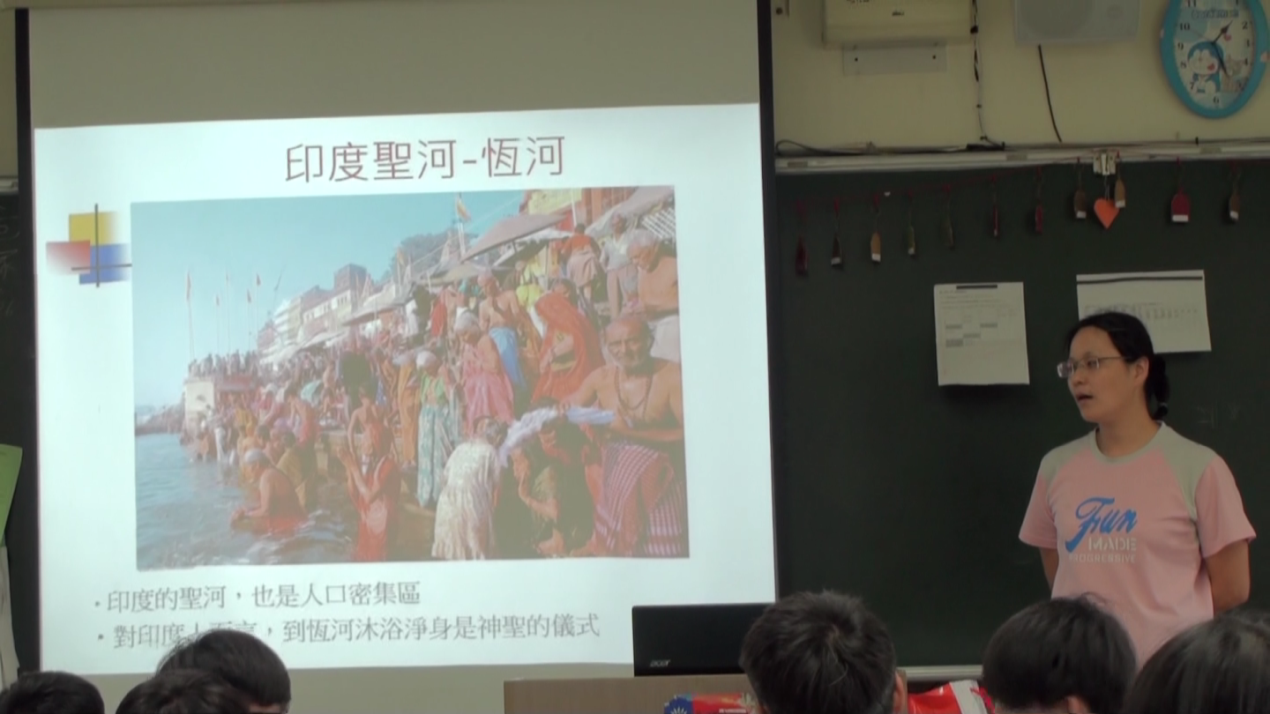 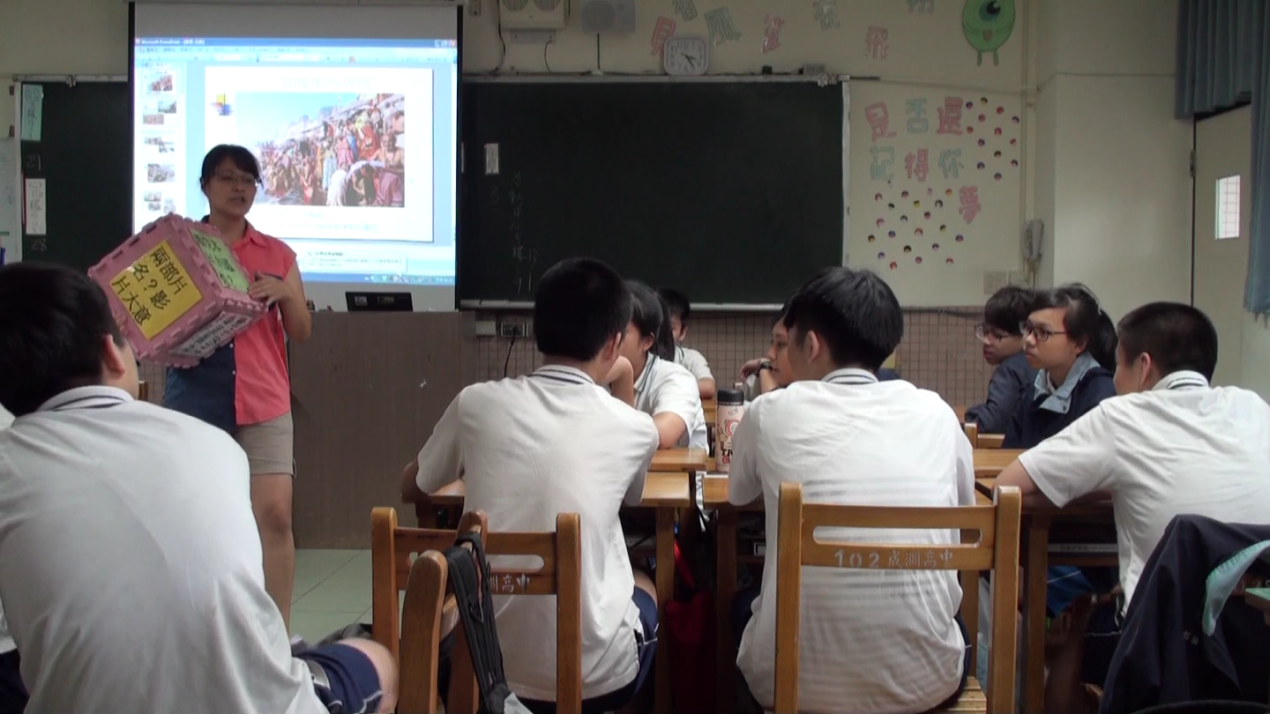 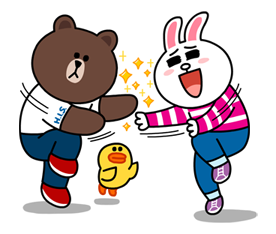 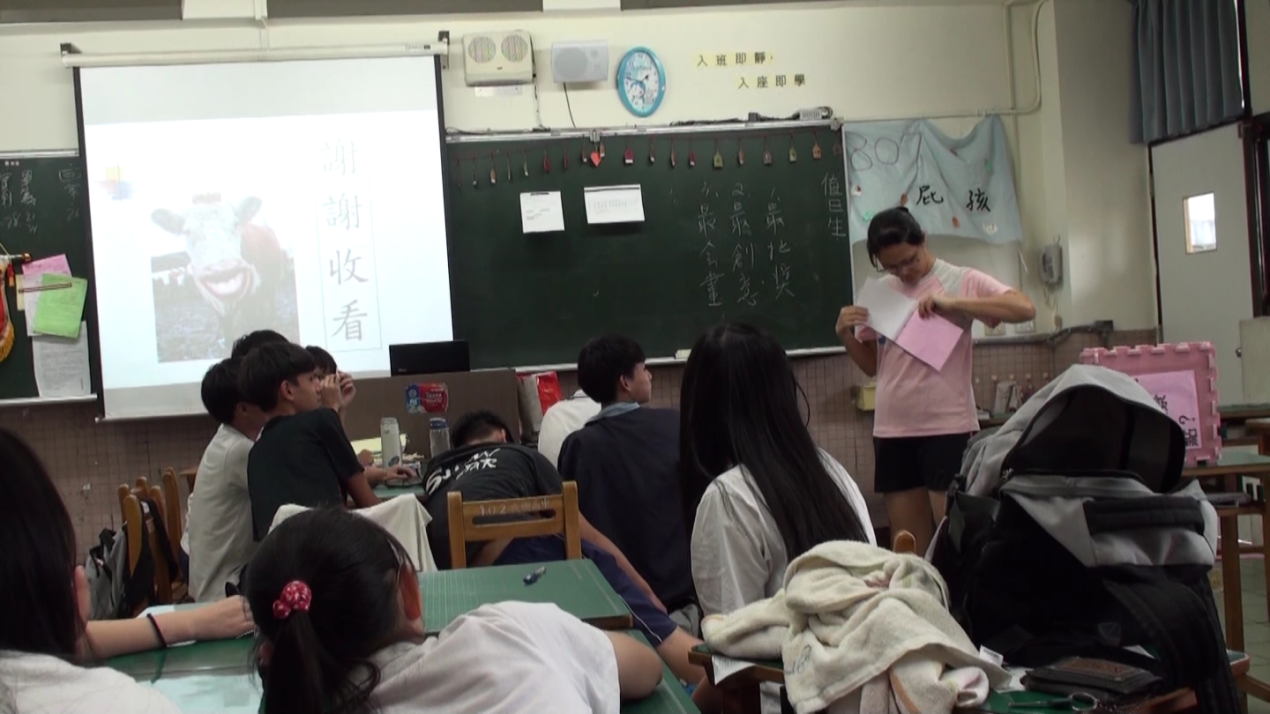 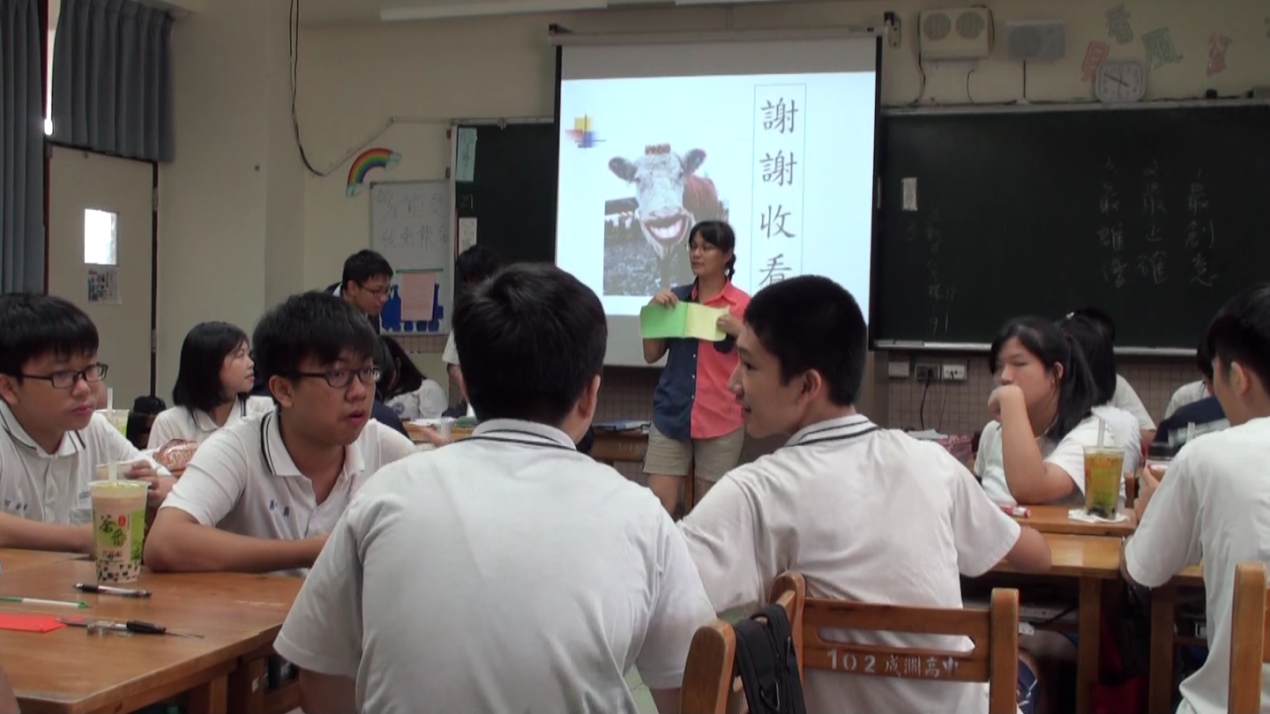 傳情畫意~印度篇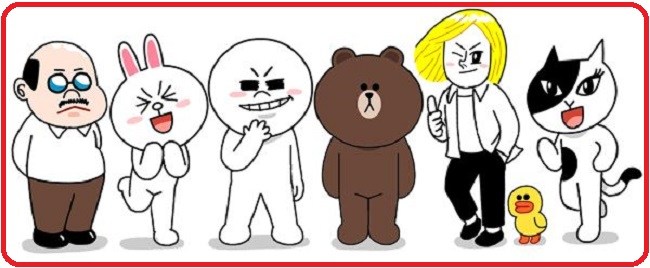 學校名稱：成淵高中任教學科：社會領域 單元名稱：印度的美麗與哀愁實施節數：共6節，每節50分鐘授課年級：國九授課日期：104年5月~6月(會考後)教 學 者：翁正君、黃幼青、王柔鈞備課成員：翁正君、黃幼青、王柔鈞   具備探究全球議題之關連性與跨文化反思的能力的能力學生已在八~九年級的歷史、地理、公民課堂上學習過印度的自然環境、人文產業、宗教信仰、歷史發展相關基礎知識，希望透過主題式的共備課程，配合分組合作學習、活化創新教學、翻轉教學等課程設計，能夠對於印度的地理環境、歷史發展、文化特色與人權運動有更多認識與了解課程綱要能力指標  認識全球重要議題     體認國際文化的多樣性   2-1-3  具備學習不同文化的意願與能力   2-2-2  尊重與欣賞世界不同文化的價值     具備探究全球議題之關連性的能力     具備跨文化反思的能力   4-3-1  辨識維護世界和平與國際正義的方法   4-1-1  認識世界基本人權與道德責任單元學習目標主要概念（Big Ideas）地理環境文化與宗教人權議題國際關聯關鍵問題（Essential  Questions）印度的位置與各國競合的關係為何？印度如何發展多元宗教？印度歷史如何演變？人文建築特色為何？透過社會事件來了解印度人權演進歷程學生能知道的知識（Knowledge）能認識印度周邊國家，並了解印度與周邊國家的互動狀況能說明印度歷史發展過程中，宗教融合與互動情形能了解印度賤民階層形成的原因與現今處境學生能做到的技能（Skills）訓練學生讀圖能力，與了解印度在世界地緣經濟與地緣政治關係能比較印度不同宗教建築的特色能分析『聯合國人權宣言』在各國落實情形教材組織分析先備知識：學生已在國八下【南亞】、國九上【印度古文明】、國八下【人民基本權利與義務】等課程中，了解印度的國情、風俗與政治社會發展處境教材脈絡：本課程首先播放【貧民百萬富翁】、【貧民百萬總統】兩部影片，引起動機，並以學習單形式引導學生針對影片中的重要議題進行討論、分享。透過印度地圖的創意繪製，讓學生主動學習印度與周邊國家的地理環境、位置、經濟活動、各項經濟資源，與競合關係。介紹印度主要政權的時間軸概念，並讓學生對印度的歷史與宗教發展有更深入了解分組合作學習完成聯合國教科文組織編列之印度人文遺產主題報告透過剪報資料的蒐集與報告，讓學生了解目前印度種姓制度與賤民的困境，並與聯合國人權宣言的內容作比較。教材內容結構：學習表現的評量完成人權剪報學習單與口頭報告繪製印度與南亞的創意地圖完成印度歷史發展時間軸學習單，並能說明各政權的宗教、建築等人文特色分組合作學習完成印度人文遺產之美的投影片製作與口頭報告完成人權剪報學習單與口頭報告繪製印度與南亞的創意地圖完成印度歷史發展時間軸學習單，並能說明各政權的宗教、建築等人文特色分組合作學習完成印度人文遺產之美的投影片製作與口頭報告完成人權剪報學習單與口頭報告繪製印度與南亞的創意地圖完成印度歷史發展時間軸學習單，並能說明各政權的宗教、建築等人文特色分組合作學習完成印度人文遺產之美的投影片製作與口頭報告本單元各節次學習活動設計的重點本單元各節次學習活動設計的重點本單元各節次學習活動設計的重點本單元各節次學習活動設計的重點本單元各節次學習活動設計的重點節次學習重點學習重點學習重點節次歷史地理公民第一節第二節播放【貧民百萬富翁】、【貧民百萬總統】兩部影片，引起動機，並以學習單形式引導學生針對影片中的重要議題進行討論、分享播放【貧民百萬富翁】、【貧民百萬總統】兩部影片，引起動機，並以學習單形式引導學生針對影片中的重要議題進行討論、分享播放【貧民百萬富翁】、【貧民百萬總統】兩部影片，引起動機，並以學習單形式引導學生針對影片中的重要議題進行討論、分享第三節YES OR NO 印度常識大考驗印度創意地圖繪製從電影看印度人權問題第四節快手查印度~印度歷史年表製作分組發表~印度創意地圖傳情畫意~印度篇第五節尋找印度人文之美~印度人文遺產分組報告印度SWOT Analysis與周邊國家的競合關係印度種姓制度與人權議題面面觀第六節尋找印度人文之美~印度人文遺產分組報告印度SWOT Analysis與周邊國家的競合關係印度種姓制度與人權議題面面觀